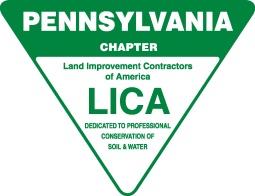 PALICA Board of Directors MeetingZOOM MeetingMinutes from April 11, 2020Call to Order:	Due to the nature of the board meeting needing to be held virtually, Dan and Joanie ran the meeting.Members in Attendance:	 Joanie & Dan Micsky,  Gary Theuret,  Chris  Moore,  Evelyn  & Richard G. Cottrell,  Barry Mutzabaugh Jr.,  Ron Ronciglione, Jeremy Pruskowski, Members absent:	Cory Stuchal, William GuisteMotion for Approval of Minutes from the February 8th meeting was made by Chris Moore, seconded by Jeremy Pruskowski all were in favor, motion carried.OFFICER’S REPORTS:President, Chris Moore:  Chris had no report.VP, Cory Stuchal :	No Report Chairman, Evelyn Cottrell:	No ReportTreasurer’s Report:  Joanie presented the financials.  Evelyn Cottrell motioned to accept the financial report, Ron Roncaglione 2nd, all were in favor, motion carried.COMMITTEES & REPORTS:Associates:	Joanie reported that many of the associates (some that were brand new) that attended the convention were very complimentary about the event and said they’d definitely attend next year.  Thought the classes were very informative and well attended.Awards/Scholarship:	Two applications were received for scholarships.April 11, 2020Minutes Pg. 2By-Laws/POLICY: No reportConvention:  	Joanie shared the surveys that were passed out to attendees to get feedback on speakers and classes and ideas for upcoming meetings.  Overall everyone that responded said the classes were very informative and there was a big variety of topics.  Several suggestions were given for future topics.Education/Trainings:  The Field Days project is on hold until we see how Covid progresses….dealerships are saying they aren’t allowing for travel and advertising as their budgets have gotten tighter due to business being slower than normal.  Without dealers and associates attending and sponsoring the event, it doesn’t make sense to put that much work into something that might be minimally attended.  Will look at rescheduling late fall or early next spring.Legislation:  No report	Long Range Planning:	No reportInsurance:  No reportMembership:  Joanie formally introduced Colleen Putich, agent for Gilbert’s Risk Insurance as a new board member representing Associates.  Evelyn Cottrell made a motion to put Colleen on the board, Barry Mutzabaugh Jr. 2nd, all were in favor, motion carried.	On-Site Waste Management:	No reportLegislative & Long Range Planning: No reportOLD BUSINESS: Holding the summer picnic is still tentative for July 18th at the home of Barry and Crystal Mutzabaugh in Dauphin CountyNEW BUSINESS:  No new businessMotion to adjourn @ 5:45pm was made by Dan Micsky, 2nd by Jeremy Pruskowski, all were in favor, motion carried.  Next meeting date will be decided based on Covid and ability to gather as a group.